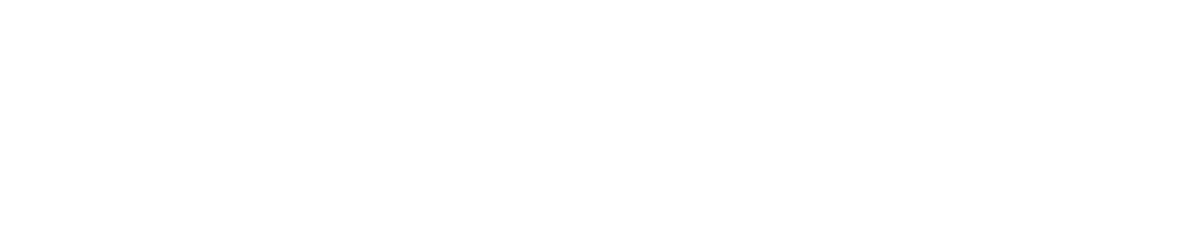 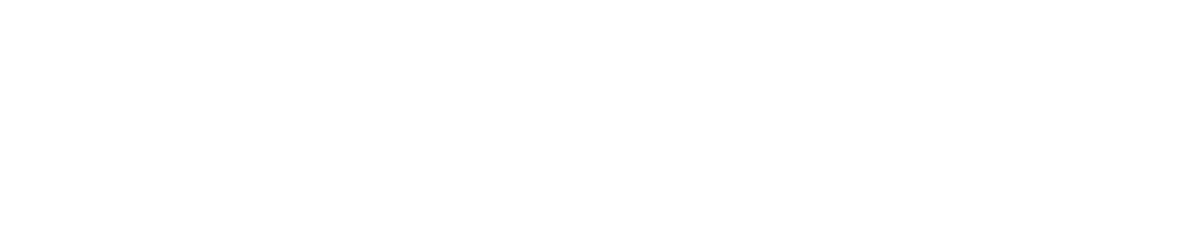 Contact Name:Name of Hirer/ Organisation /Group:Address:Email address:Phone Number:Mobile Number:VENUE REQUIREDTickDATESTIMESCommunity Hall, Roussillon Park (available 9am until 10pm)The Lodge, Keepers Green (available 8.30am until 11pm)Cricket Pitch and Changing rooms, The Lodge, Keepers Green ☐Click here to enter a date.Click here to enter text.Water Tower, Graylingwell Park (available 8.30am until 11pm)Is it a regular booking? Please state start and end date and any dates you will NOT require the venue (i.e. bank holidays, school holidays etc.)RESOURCES REQUIREDTickDESCRIPTIONREQUIREMENTSLaptop(s) or Projector Hire (£25)Flip Chart Hire (Free)Tea, coffee, biscuits (£3 per head)Buffet lunch (£5 per head)Inclusion in the CCDT What’s On publication (Free)Other (Please state agreed activity) Age GroupNumber of participantsNumber of participantsAge GroupNumber of ParticipantsNumber of ParticipantsAge GroupMaleFemaleAge GroupMaleFemale0-5yrs11-18yrs6-11yrs19+yearsIt is the group leader’s responsibility to get written consent from all participants prior to taking part in activities at the Venue’s provided by the CCDT. Please be aware of all medical conditions, medicines taken and details of individuals’ abilities (including staff if participating) that may affect the safety of the group or organisation utilising the venues.What is the reason for the hire?NOTE: If the booking is for a private function (i.e. birthday party or family function) the monies will be due before the date of the hire. Will your event require music?      Is alcohol to be provided at the event(s)?      If Yes will it be for sale?   If yes, you will need to seek written permission for a licence Please provide a copy of this prior to hire.   YES/NOIf yes, you will need to seek written permission for a licence Please provide a copy of this prior to hire.CCDT MARKETING - If you would like us to add your event to our What’s on and online events calendar, please tick the box and provide us with a short description of your event and an image.    CCDT MARKETING - If you would like us to add your event to our What’s on and online events calendar, please tick the box and provide us with a short description of your event and an image.    PLEASE NOTE A SIGNED BOOKING TERMS AND CONDITIONS FORM MUST BE COMPLETED AND RETURNED TOGETHER WITH THIS FORM BEFORE THE BOOKING CAN BE CONFIRMED To bookings@chichestercdt.org.ukHIRE CHARGESTickThe LodgeCom Hall/Water TowerVoluntary groups, charities, children’s parties, and services/activities working with CCDT residentsPublic sector organisations and educational institutionsPrivate Businesses and commercial enterprisesResidents of Roussillon Park, Grayling well Park and Keepers GreenHIRE CHARGESTickCricket Pitch, The LodgeThe Lodge Cricket Pitch and changing rooms only: Morning, afternoon or evening. 
Per session (1 wicket)☐£50/sessionThe Lodge Cricket Pitch and changing rooms only: Two consecutive sessions (1 wicket) ☐£65/2 sessionsThe Lodge Cricket Pitch and changing rooms only: All day (1 wicket)☐£80/dayBookings must be accompanied by a completed booking form. The booking is confirmed when the CCDT has received and acknowledged a completed bookings form.THE HIRER will be responsible for supervision of the premises, their care, safety from damage; or change of any sort and the behaviour of all persons using the premises whatever their capacity; including proper supervision of car parking arrangements. The hirer or person in charge of an activity shall not be under 18 years of age and shall be on the premises for the entire period of hire or duration of the activity.  She/he shall not be engaged in any duties which prevent him/her from exercising general supervision. When the premises or any part of them are used for the purpose of public entertainment, there shall be a minimum of two persons, neither of whom shall be less than 18 years of age, on duty where under 100 persons are attending the entertainment.  When the majority of those present at the entertainment are less than 16 years of age and/or when many people with disabilities are expected to attend, the numbers of adult supervisors required will be increased. Fire evacuation is the responsibility of the hirer and the Fire Procedure should be actioned. THE HIRER shall not use the premises for any purpose other than that described in the hiring agreement and shall not sub-hire or use the premises or allow the premises to be used for any unlawful purpose or in any unlawful way nor do anything or bring onto the premises anything which may endanger the same or render invalid any insurance policies in respect thereof nor allow the consumption of alcohol thereon without written permission. The HIRER shall not exceed the maximum capacity numbers. The Community Hall has a maximum capacity of 60 seated or 120 standing. The Lodge has a maximum capacity of 100 seated or 200 standing. The HIRER shall be responsible for obtaining such licences as may be needed whether for the sale or supply of intoxicating liquor. No alcohol is to be consumed by anyone under the age of 18 on the premises. THE HIRER shall ensure that nothing is done on or in relation to the premises in contravention of the law relating to gaming, betting and lotteries.THE HIRER shall comply with all conditions and regulations made in respect of the premises by the Fire Authority, Local Authority, and the Local Magistrates' Court or otherwise.  Nothing shall be done which will endanger the users of the building or invalidate the policies of insurance relating to it and to its contents. In particular:Obstructions must not be placed in gangways or exits, which must be immediately available for free public egress;The emergency lighting supply must be turned on during the whole time the premises are occupied and must illuminate all exit signs and routes ;Firefighting apparatus shall be kept in its proper place and only used for its intended purpose;The Fire Service shall be called to any outbreak of fire, however slight, and details of the occurrence shall be given to the Lettings Officer;Performances involving danger to the public shall not be given;Highly flammable substances shall not be brought into or used in any part of the premises.  No unauthorised heating appliances shall be used on the premises;The First Aid box shall be readily available to all users of the premises.  It is located in the kitchen as indicated by a wall sticker as per the location and must be returned after use. THE HIRER shall ensure that any electrical appliances brought by them to the premises and used there shall be safe and in good working order, and used in a safe manner. THE HIRER shall, if preparing, serving or selling food observes all relevant food health and hygiene legislation and regulations.THE HIRER shall indemnify the CCDT for the cost of repair of any damage done to any part of the property including the contents of the buildings which may occur during the period of the hiring as a result of the hiring. THE HIRER SHALL BE RESPONSIBLE FOR MAKING ARRANGEMENTS TO INSURE AGAINST ANY THIRD PARTY CLAIMS WHICH MAY LIE AGAINST HIM OR HER (OR THE ORGANISATION IF ACTING AS A REPRESENTATIVE) WHILST USING the Venues. If requested by the Chichester CDT the Hirer will provide a copy of his insurance policy to the Chichester CDT.THE HIRER must report all accidents involving injury to the public to a member of the CCDT as soon as possible and complete the ACCIDENT book. Any failure of equipment must also be reported as soon as possible. This is in accordance with the Executive Reporting of Injuries, Diseases and Dangerous Occurrences Regulation 1995.THE HIRER shall ensure that no animals (including birds) except guide dogs are brought into the venues, other than for a special event agreed to by the CCDT and no animals whatsoever are to enter the kitchen(s) at any time. Users must comply with the Equality Act 2010.  They must ensure that the venue is open to all members of the community regardless of sex, sexual orientation, nationality, age, disability, race, or of political, religious or other opinions. THE HIRER shall ensure that any activities for children under eight years of age comply with the provisions of The Children Act of 1989 and that only fit and proper persons have access to the children. All organisers of activities (involving children and/or vulnerable adults) should comply with the recommendations on ‘Safeguarding Children and Young People’, and ‘Safeguarding: The Disclosure and Barring Service’ and the CCDT reserves the right to exclude from the premises any organisation that fails to comply with this requirement.  In the case of affiliated groups or outside hirers, it is the responsibility of the organisers of the activities concerned to ensure compliance with these requirements.The booking party participate in activities at their own risk and whilst every reasonable care will be taken the centre cannot be held responsible for any loss, injury or damage sustained by the participation unless caused by any proven negligence act of the venues or its staff. It is advised that the booking party should carry out their own risk assessment before engagement of any activity. Copies of the CCDT’s own risk assessments are available to be view on request.THE HIRER shall not carry out or permit fly posting or any other form of unauthorised advertisements for any event taking place at the premises. The HIRER should not use any Bluetac, Whitetac or Sellotape on the walls. Bluetac may be used on the cupboard doors whilst the booking is in use (the wooden doors) but should be removed at the end of the session. The Hirer may use the flip chart provided and notice boards for the purposes of displaying materials whilst using the room.The booking party shall be liable for damage to or destruction of any part of the venues arising out of or in connection with its use by the booking party and its members and damage to or loss of any furniture, fixings or equipment during the use therefore of such booking party and its members providing this can be attributed to negligence of the booking party.THE HIRER shall be responsible for leaving the premises and surrounding area in a clean and tidy condition and use of the premises and facilities is subject to the users accepting responsibility for returning furniture and equipment to their original position and for securing doors and windows of the premises. The floors must be swept and if necessary mopped. All rubbish must be removed in bin bags and placed in the rubbish facility. Rubbish should not be left. All windows and doors must be properly locked and secured unless directed otherwise. Any contents temporarily removed from their usual positions must be properly replaced; otherwise the CCDT shall be at liberty to make an additional charge. The key pad entry number SHOULD NOT be shared with anyone other than the person named as the Hirer. THE HIRER shall ensure that the minimum of noise is made on arrival and departure. No music or loud conversation should take place after 9:00pm in the Community Hall at Roussillon Park and in The Lodge at Keepers Green after 10pm and all individuals should have vacated the premises by 10pm for Roussillon Park and by 11pm for Keepers Green at the very latest. Inappropriate offensive & anti-social behaviours will not be tolerated. Such behaviour will result in the booking being cancelled and individuals being asked to leave the premises. Smoking is not permitted in the buildings.The CCDT cannot accept responsibility for damage to, or the loss or theft of, centre users’ property and effects.An invoice for the monthly balance will be sent during the first week in the month for our regular hirers. For all private functions, party bookings and one-off events we kindly request full payment in advance to confirm and secure your booking. Cancellations             If a cancellation is received a month or more before the booking date then a full refund will be given, less a 20% administrative charge. If received within one month of the booking, then no refund will be given although credits may be available. The CCDT reserves the right to cancel a booking for whatever reason. All monies paid to the CCDT in respect of bookings will be refunded in full. Any regular booking can be terminated at any time by either side giving four weeks’ notice. CCDT PRIVACY NOTICEThe Chichester Community Development Trust (CCDT) complies fully with the General Data Protection Regulations (GDPR) 2018.We collect information from you about you any children you hold parental or delegated responsibility for, which is known as ‘personal data’.This personal data is used to help us make decisions about whether you and/or the person(s) you are responsible can participate in activities or need extra supervision or support while at the Community Hall, The Lodge or The Water Tower, to ensure we meet our legal obligations and to deliver on our Vision and Mission of providing meaningful and challenging opportunities in a unique environment; and to contribute to the development of young people to be the best they can be whilst using our buildings for the benefit of all.We will collect name, address, contact details and any health or medical details relevant to your visit with us. We occasionally take photographs and video footage to use on our social media sites and we ask you for your email address if you would like us to inform you of activities and events at the Trust. Where it is required, we will ask for your written consent to collect and use data.We keep your data safe       We protect all data we collect from you and we take your privacy seriously.Some data will need more protection such as health and medical details and this is known under the GDPR as ‘special categories’ of data.  In order to process this data, we will ask for your specific, written consent.   All personal data, whether sensitive or not, is kept on our secure computer systems and/or in locked file cabinets when not in use. We make sure your data is accurateWe make every effort to ensure the data we hold about you or any person you have parental or delegated parental responsibility for is accurate. If you believe we are holding inaccurate data about you or a person you are responsible for, please see you rights below. We keep data for as long as it is necessaryWe keep records of health and safety incidents for 3 years, unless they are for a child and then it is until their 18th birthday. This is our legal obligation.We keep records of all bookings for 2 months after the booking unless required to keep it longer for our legal and/or financial obligations. In each case, we keep only the data we are required to keep and use anonymised data where appropriate.Where we have consent to use images and videos we keep them for two years unless legal proceedings require us to keep them for a longer period.Your rightsYou have new rights under the GDPR as follows:The right to be informed and we inform you via this privacy notice.You have the right to withdraw your consent for any personal data we process based on your express written consent. You have the right to access the personal data we hold about you.  You may do so by writing to the Operations Director as detailed below.In limited cases you have the right to object to our processing your data or restrict processing, but this will not apply to data we hold on the basis of legal obligation.The right to erasure.  This is the right to be ‘forgotten’ and it applies to any data we do not hold for legal obligations.  We may keep limited data in our legitimate interests to ensure a person who wishes to be forgotten is not contacted by including basic name and email data on a ‘no-contact’ list. You have the right to correct your data if you believe it is inaccurate. The right to complain to a supervisory authority.To exercise any of your rights about or if you are unhappy with how we have processed your data, please contact Clare de Bathe, Trust Director at the address below. In all cases, we will respond without undue delay and within 30 days. If you are still unhappy, you have the right to complain to the Information Commissioner’s office at www.ico.org.uk. February 2020This document is kept under continuous review.By signing below, I agree that I have read and understood the booking conditions and agree to comply with these.  The Hirer agrees with the CCDT to be present during the hiring and to perform the provisions and stipulations contained or referred to in the CCDT’s Booking Conditions for the time being in force as annexed hereto together with the special conditions set out in the Schedule hereto (if any).The Hirer declares that the information given in this Agreement is correct to the best of his/her knowledge and acknowledges that any misstatement or misrepresentation will invalidate the Agreement    DATA PROTECTION - We will hold your details and contact information on our computer database and add you to a Mailchimp mailing list to receive our e-bulletin and other updates. We will not pass your contact information onto any third party. You can unsubscribe at any time. 
(Note: Person(s) signing must be 18 years of age or over electronic signatures are accepted)Signed:                            Date: Please return the completed form to:The Water Tower, Blomfield Drive, Graylingwell Park, Chichester PO19 6BZ Telephone number: 01243 537526, Mobile number: 07739 649438Email: bookings@chichestercdt.org.uk IN THE CASE OF AN EMERGENCY – Clare de Bathe on 01243 537526 or 07725 568899